Печатные периодические издания№п/пНазвание журналаГодБалет2015-2019Библиография2015-2018Библиополе2016-2017Библиотека2015-2019Библиотековедение2015-2018Библиотечно-библиографическая классификация2016Вокруг света2016Вопросы этномузыкознания2016 -2017Дизайн. Материалы. Технологии.2016Дополнительное образование и воспитание2015-2019Искусство2016Искусство и образование2015-2016Книжное обозрение (с приложением)2015-2017Клуб: творчество, общение2018-2019Методист2018-Музыка и электроника2015-2018Музыкальная жизнь2018-2019Музыкальное просвещение2016Народное творчество: личность, искусство, время2015-2019Официальные документы в образовании2015-2016Педагогика2015Прикладная информатика2015Региональный туризм: проекты2018-2019Реклама: теория и практика2018Современная библиотека2018Современные проблемы сервиса и туризма2016-2018Среднее профессиональное образование2015-2018Театр (16+)2016-2018     29.Чем развлечь гостей2015ЭБС   «eLibrary»ЭБС   «eLibrary»ЭБС   «eLibrary»№п/пНазвание журналовРежим доступаГод1.Библиотечное делоhttps://elibrary.ru/title_about.asp?id=97542015-20182.Вопросы естествознанияhttps://elibrary.ru/contents.asp? titleid=23102015-20175.Искусство и образованиеhttps://elibrary.ru/contents.asp?titleid=93222015-20186.Искусствознание https://elibrary.ru/contents.asp?titleid=87522015-20187.Искусство  и культура  https://elibrary.ru/title_about.asp?id=514232015-20188.Культура и искусство  https://elibrary.ru/contents.asp?titleid=341852015-20189.Культура физическая и здоровьеhttps://elibrary.ru/contents.asp?titleid=23372014-201510.Обсерватория культурыhttps://elibrary.ru/contents.asp?titleid=251732015-201911.Современный художник  https://elibrary.ru/title_about.asp?id=678622015-201812.Театр. живопись. кино. музыка  https://elibrary.ru/title_about.asp?id=267292015-201813.Традиционное прикладное искусство и образование  https://elibrary.ru/title_about.asp?id=693602015-201814.Физическая культура и спорт в современном мире: проблемы и решенияhttps://elibrary.ru/title_about.asp?id=2459201615.Фотографияhttps://photocasa.ru/photo-journal2016-201916.https://elibrary.ru/title_about.as?id=324342015-201817.Historia provinciae - журнал региональной историиhttps://elibrary.ru/contents.asp?titleid=646692017 - 201818.Historia provinciae - журнал краеведенияhttps://elibrary.ru/contents.asp?titleid=646702017 - 20182017 - 201819.Художественное образование и наука https://elibrary.ru/title_about.asp?id=513572015-201820.Художественный журнал  https://elibrary.ru/title_about.asp?id=389462015-201821.Экология     https://elibrary.ru/title_about.asp?id=2016-201822.Электротехника: сетевой электронный научный журналhttps://elibrary.ru/contents.asp?titleid=512192016-201923.Этнографияhttps://elibrary.ru/contents.asp?titleid=691512015-201924.Этносоциум и межнациональная культураhttps://elibrary.ru/contents.asp?titleid=253072015-2019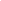 